COLLEGE JEANNE D’ARC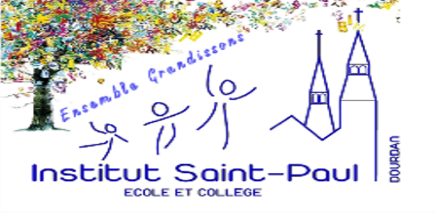                          2023 – 2024                      Classe de 6ème Attention, les quantités sont données à titre d’indication, il faudra au besoin en racheter pendant l’année.MATIEREFOURNITURES1 Agenda – 1 trousse quotidienne : avec 1 stylo d’écriture courante, 4 couleurs de stylo (bleu, vert, rouge, noir), crayons de papier H et HB, gomme staedtler , colle, Blanco, ciseaux, scotch, 5 crayons de couleurs (bleu, rouge, jaune, vert, marron), compas, taille crayon, surligneurs (vert, rouge, jaune, violet),1 trousse en fonction des besoins : Crayons de couleurs, feutresfeuilles doubles à grands carreaux perforées feuilles simples à grands carreaux (blanche) format A4, pochettes transparentes perforées, Papier millimétré, papier calque1 critérium mines 0.5 HB1 critérium mines 0.9 mm1 clé USB1 paire d’écouteurs / micro compatible avec l’IPAD (toujours dans le sac)1 trieur (12 soufflets) pour ranger les évaluations.1 calculatrice scientifique collège (si possible Casio FX92)1 équerre taille 10 cm minimum NON FLEX 1 règle double décimètre plate graduée 20 cm NON FLEX 1 Rapporteur acheté et refacturé par le collège1 compas le plus simple et solide possible1 bloc notes petits carreaux taille A5 minimum1 Agenda – 1 trousse quotidienne : avec 1 stylo d’écriture courante, 4 couleurs de stylo (bleu, vert, rouge, noir), crayons de papier H et HB, gomme staedtler , colle, Blanco, ciseaux, scotch, 5 crayons de couleurs (bleu, rouge, jaune, vert, marron), compas, taille crayon, surligneurs (vert, rouge, jaune, violet),1 trousse en fonction des besoins : Crayons de couleurs, feutresfeuilles doubles à grands carreaux perforées feuilles simples à grands carreaux (blanche) format A4, pochettes transparentes perforées, Papier millimétré, papier calque1 critérium mines 0.5 HB1 critérium mines 0.9 mm1 clé USB1 paire d’écouteurs / micro compatible avec l’IPAD (toujours dans le sac)1 trieur (12 soufflets) pour ranger les évaluations.1 calculatrice scientifique collège (si possible Casio FX92)1 équerre taille 10 cm minimum NON FLEX 1 règle double décimètre plate graduée 20 cm NON FLEX 1 Rapporteur acheté et refacturé par le collège1 compas le plus simple et solide possible1 bloc notes petits carreaux taille A5 minimumFRANÇAIS1 chemise à rabats à élastique + 1 dictionnaire de poche non abrégé4 cahiers (rouge) 48 pages à grands carreaux 24x32 sans spirales + protège-cahier MATHS4 cahiers 24x32 48 pages à grands carreaux sans spirales + protège-cahier bleu 1 pochette transparente fermée (format A5) pour le matériel de géométrieANGLAIS2 cahiers (jaune) 48 pages à grands carreaux 24x32 sans spirales + protège-cahier                                                                                     1 dictionnaire Anglais/Français – Français/Anglais (le Harraps si possible)INITIATION ESPAGNOLINITIATION ALLEMAND1 pochette carton ou plastique                                                                        1 petite enveloppeHISTOIRE/GEO6 cahiers (vert) 48 pages à grands carreaux 24x32 sans spirales + protège-cahier SCIENCES 1 portes vues5 cahiers 24x32 de 48 pagesARTS PLASTIQUESDes feuilles de papier canson blanc 180 gr 24x32Des feuilles papier canson format A3 (180 gr)1 pochette/1carton à dessin format A312 crayons de couleur aquarellables                                                            2 crayons graphite, HB, 2B2 feutres noirs (1 fin, 1 large)                                                                        1 cahiers (violet) 48 pages blanches 24x32 sans spirales protège-cahier inclusPeinture gouache : les 3 primaires ainsi que le blanc et le noir - 4 pinceaux type brosse n°2- 4-8-161 gobelet en plastique rigide, un chiffonEPSTee shirtShort ou survêtement1 paire de tennis utilisée uniquement au gymnase1 gourde (500 ml environ)LE TOUT DANS UN SAC DIFFERENT DU SAC DE CLASSEMUSIQUE1 portes vues PAS DE FLUTE